FICHA DE INSCRIÇÃOCONFIRMAÇÃO DE PARTICIPAÇÃO NOS WORKSHOPS:Sim       Não      DESEJA RECEBER CERTIFICADO DE PARTICIPAÇÃO POR EMAIL?Sim       Não      Data limite para inscrição: 3 de maio de 2016Email: eventos.sra@madeira.gov.pt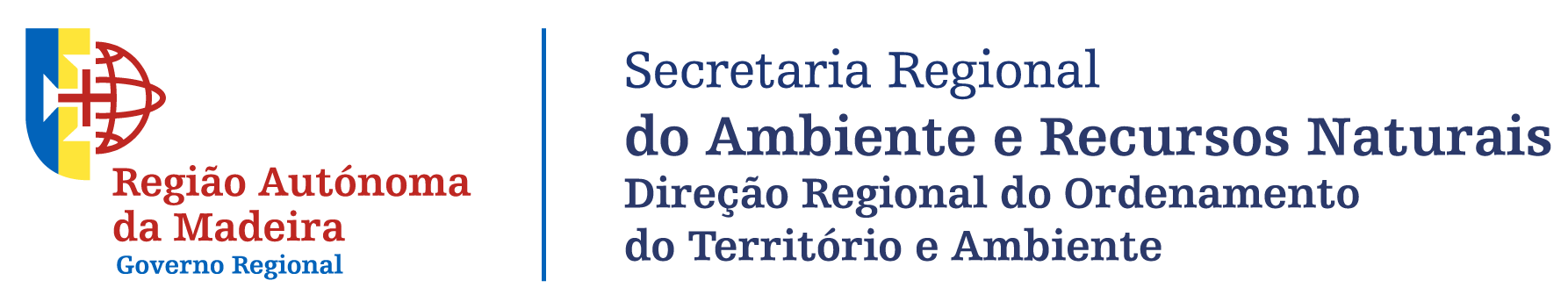 NOME:NOME:ENTIDADE:CARGO:MORADA:MORADA:CÓDIGO POSTAL:CÓDIGO POSTAL:TELEFONE/TELEMÓVELE-MAIL:E-MAIL: